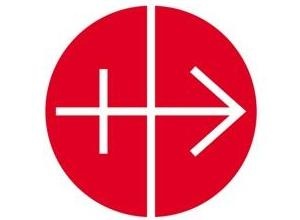 LEKCJA RELIGII NADZIEŃ SOLIDARNOŚCI Z KOŚCIOŁEM PRZEŚLADOWANYMKLASY I-IVPONADPODSTAWOWAAUTOR: KS. PIOTR PIERZCHAŁA__________________________________________________________________________________________KONSPEKTTemat lekcji: Krew męczenników – zasiewem chrześcijan. O prześladowanych w Sudanie.Kontekst egzystencjalny bądź treściowy, do którego nawiązujemy: Lekcja jest związana z obchodzonym w kościele, 10 listopada 2019 roku, XI Dniem Solidarności z Kościołem Prześladowanym. Lekcja ma uwrażliwić młodzież na to, że na świecie żyją ich rówieśnicy, którzy cierpią z powodu prześladowań. W tym roku w sposób szczególny zatrzymamy się nad cierpiącymi chrześcijanami w Sudanie i Sudanie Południowym.Cel lekcji:Cele katechetyczne-wymagania ogólne:Uwrażliwienie młodzieży na cierpienia wynikające z prześladowań Kościoła w różnych rejonach świata.Ukazanie sytuacji prześladowanego Kościoła w Sudanie i Sudanie Południowym.Wprowadzenie uczniów w tematykę XI Dnia Solidarności z Kościołem Prześladowanym.Treści nauczania-wymagania szczegółowe.Uczeń po lekcji określa zna sytuacje chrześcijan w krajach gdzie chrześcijanie są prześladowani,Po analizie wywiadu o prześladowaniach, ukazuje sytuację chrześcijan w Sudanie,Po wysłuchaniu wykładu nauczyciela i przeczytaniu tekstu samodzielnie przedstawia sytuację Kościoła prześladowanego w Sudanie i Sudanie Południowym.Po spotkaniu uczeń staje w obronie osób prześladowanych przez konkretne formy pomocy im.Pisze kartkę świąteczną do kolegów z krajów prześladowanych, wyrażając w nich współczucie, solidarność i dodaje im otuchy.Uczeń po przeczytaniu tekstu z Pisma Świętego Łk 11, 49 wie, że Pan Jezus zapowiadał uczniom prześladowania.Uczeń po lekcji podejmuje konkretne postanowienia, które są jego osobistym wkładem na rzecz Kościoła prześladowanego.Podaje przykłady jak dać świadectwo wiary dziś.Po lekcji uczeń podejmuje modlitwę w intencji Kościoła prześladowanego.Metody Elementy wykładu,Rozmowa kierowana,Dialog,Praca z tekstem,Redagowanie karty świątecznej,Czytanie Słowa Bożego,Banknot, Organizacyjne formy pracy uczniów ZbiorowaW grupachIndywidualnaŚrodki i pomoce dydaktyczne: Tablica, kreda, zeszyt ucznia, Pismo ŚwiętePlakat informujący o Dniu solidarnościTeksty modlitw.Karta pocztowa na Boże narodzenie,PsalmZdania do zapisania: Uczniowie systematycznie podczas lekcji tworzą notatkę. W zeszycie może zaleźć się tekst życzeń świątecznych przygotowywanych podczas lekcji.Załączniki:Załącznik 1Psalm 142 Bóg ucieczką w cierpieniuWszystko to dokonało się w Panu podczas Jego Męki (św. Hilary) Głośno wołam do Pana, *głośno Pana błagam.Żal mój przed Nim wylewam, *wyjawiam przed Nim swą udrękę.Gdy duch mój we mnie omdlewa, *Ty znasz moją drogę.Na ścieżce, po której kroczę, *ukryli na mnie sidło.Oglądam się w prawo i patrzę, *lecz nikt się nie troszczy o mnie.Nie ma dla mnie ucieczki, *nie ma nikogo, kto by dbał o me życie.Do Ciebie wołam, Panie, †mówię: "Tyś moją ucieczką, *działem moim w krainie żyjących.Usłysz moje wołanie, *bo jestem bardzo słaby.Wybaw mnie od prześladowców, *gdyż są ode mnie mocniejsi.Wyprowadź mnie z więzienia, *bym dziękował Twojemu imieniu.Otoczą mnie sprawiedliwi, *gdy dobroć mi okażesz".Chwała Ojcu i Synowi, *i Duchowi Świętemu.Jak była na początku, teraz i zawsze, *i na wieki wieków. Amen.Załącznik 2Załącznik 3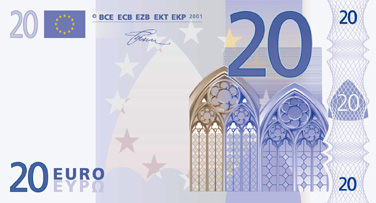 Załącznik 4.Dlatego też powiedziała Mądrość Boża: Poślę do nich proroków i apostołów, a z nich niektórych zabiją i prześladować będą. (Ew. Łukasza 11, 49, Biblia Tysiąclecia)Załącznik 5.Wszechmogący, wieczny Boże, Ty dałeś (…) Twoim męczennikom udział w męce Chrystusa, † wspomóż swoją łaską naszą słabość, * abyśmy, naśladując męczenników, którzy nie wahali się umrzeć za Ciebie, odważnie wyznawali Cię naszym życiem. Przez naszego Pana Jezusa Chrystusa, Twojego Syna, † który z Tobą żyje, i króluje w jedności Ducha Świętego, * Bóg, przez wszystkie wieki wieków.Przebieg zajęćTreści i zadania metodyczno-dydaktycznePomocedydaktyczneCzasCzęść wstępnaNauczyciel wraz z uczniami wchodzą do klasy. Następuje sprawdzenie listy obecności. - Dziennik.4 minutyModlitwaPo sprawdzeniu listy obecności nauczyciel zaprasza młodzież do modlitwy. Można na tablicy przyczepić plakat informujący o obchodzonym 10 listopada 2019 roku w kościele Dniu Solidarności z Kościołem Prześladowanym. Nawiązując do tego wydarzenia katecheta podaje intencje modlitwy za prześladowanych chrześcijan. W sposób szczególny w tym roku otaczamy kościół i wyznawców Jezusa żyjących w Sudanie i Sudanie Południowym.W ramach modlitwy odczytujemy psalm 142, który jest modlitwą prześladowanego. Może to zrobić wybrany uczeń lub można odmówić psalm z podziałem na dwa chóry, wtedy trzeba przygotować większą ilość tekstów bądź ten tekst wyświetlić. Po modlitwie stawiamy uczniom pytanie:Co jest treścią tej modlitwy?O co prosi podmiot psalmu?Na co skarży się Bogu?- Plakat informujący o kolejnym Dniu Solidarności z Kościołem Prześladowanym- Wydruk psalmu 142 – Załącznik 17 minutChrześcijanie w Sudanie i Sudanie PołudniowymNa środku tablicy zapisujemy hasło PRZEŚLADOWANIANauczyciel stawia uczniom pytanie:Jaka jest wasza wiedza, co wiecie, co słyszeliście o prześladowaniach chrześcijan we współczesnym świecie?Uczniowie swobodnie wypowiadają się na zadane pytanie. Hasłowo zapisujemy ich wypowiedzi na tablicy. Po takim wstępie dajemy uczniom do przeczytania fragment wywiadu z bp. Macramem Max Gassisem, biskupem diecezji El Obeid w Sudanie.Jest to fragment wywiadu przeprowadzonego przez Weronikę Stachurę i Małgorzatę Szewczyk „Tylko wiara nas ocali”. Tekst uświadamia młodzieży z jakimi sytuacjami spotykają się nasi bracia chrześcijanie w Sudanie i czym dla nich jest wiara w Chrystusa. Nauczyciel podkreśla, że choć żyjemy w XXI wieku to ciągle spotykamy się z ograniczaniem wolności człowieka. Międzynarodowe raporty podkreślają jak wielu ludzi jest prześladowanych z powodu wyznawania swojej wiary.Nauczyciel zaznacza, że są na świecie nasi bracia chrześcijanie, którzy są prześladowani a nawet giną za wiarę w Jezusa. Nauczyciel stawia pytanie i otwiera dyskusję:Jak Wam się wydaję co mogą odczuwać prześladowani za wiarę? Jakie uczucia mogą im towarzyszyć?Jak sytuacja zewnętrzna wpływa na ich życie i decyzje?Co mogą zrobić, gdy po ludzku wydaje się, że nie ma wyjścia z ich trudnej sytuacji?- Załącznik 210 minutPomóc cierpiącymW ramach dyskusji nauczyciel stawia uczniom jeszcze jedno pytanie:Co my ludzie żyjący w Europie możemy zrobić dla cierpiących w Sudanie, Sudanie Południowym i innych częściach świata?W Jaki sposób możemy im pomóc?Przygotowujemy „skrzynkę biedaka”. Każdy z uczniów dostaje jeden banknot - „kartę pracy”. W pustym polu wpisujemy pomysły na pomoc chrześcijanom. Następnie wszystkie banknoty wrzucamy do przygotowanej „skrzynki biedaka”. Nauczyciel wyciąga z niej po kolei banknoty odczytuje pomysły i opatruje je komentarzem.- Załącznik 310 minutŻyczenia na Boże NarodzeniePo odczytaniu różnego rodzaju pomysłów młodzieży, nauczyciel proponuje, by każdy napisał teraz życzenia świąteczne do swojego rówieśnika w Sudanie bądź Sudanie Południowym. W życzeniach świątecznych winny znaleźć się słowa pociech solidarności z osobami, które cierpią prześladowania. Życzenia najlepiej przygotować w języku angielskim bądź francuskim. Jedną z form pomocy jest zapewnienie o pamięci o tych ludziach, o tym, że ich los nie jest nam obojętny. Gdy będzie możliwość, można od razu przygotować kartki świąteczne. W innym przypadku może to być praca domowa. Później kartki te można przekazać do wybranego biura Kirche in Not, które przekaże je prześladowanym chrześcijanom.- Kartka świąteczna.9 minutSpotkanie ze Słowem BożymNa zakończenie nauczyciel otwiera Pismo święte i odczytuje fragment z Ewangelii świętego Łukasza 11, 49. Na czas czytania Słowa Bożego uczniowie wstają, można zapalić świecę. Nauczyciel podkreśla, że Pan Jezus przewidział, iż z powodu jego imienia chrześcijanie na świecie będą prześladowani. To właśnie zapewne dodaje otuchy prześladowanym i wzywa nas do mężnego wyznania wiary.Pismo święte, świecaZałącznik 42 minutModlitwa na zakończenieNa zakończenie możemy odmówić Kolektę o męczennikach prosząc ich by orędowali za tymi, którzy cierpią prześladowania.Tekst kolekty o męczennikach. Załącznik 5.2 minuty.Wywiad Jako biskup Kościoła prześladowanego w Sudanie, Ekscelencja wiele podróżuje, by mówić głośno o sytuacji tamtejszych chrześcijan. Ma Ksiądz Biskup okazję porównać wiarę wyznawców Chrystusa w Europie czy USA z wiarą Afrykańczyków... Czy jest jakaś zauważalna różnica?– Tak, różnica jest znacząca. W Europie w większości wiara jest przekazywana z pokolenia na pokolenie. Można powiedzieć, że dzieci otrzymują ją w spadku po rodzicach. W Afryce ludzie stają się chrześcijanami przez świadome nawrócenie. Dobrym przykładem ukazującym różnicę między Kościołem w Europie i Afryce jest fakt, że świątynie afrykańskie są wypełnione mężczyznami, a nie kobietami. U nas mężczyźni stanowią większość wiernych. Kobiety muszą zająć się domem, sprzątaniem, wychowywaniem dzieci...Sudan Południowy jest jednym z niewielu państw w Afryce z tak wysoką liczbą chrześcijan. Jak to jest być chrześcijaninem w Sudanie?– Musisz zaakceptować konsekwencje tego wyboru. Niejako automatycznie jesteś naznaczony. Chrześcijanin ma problemy w codziennym życiu ze znalezieniem pracy,  mieszkania, nawet ze zdobyciem wykształcenia. Wszystkie stypendia finansowane z zagranicy przyznawane są muzułmanom i Arabom. Chociaż Europejczycy przekazują pomoc Afryce, to chrześcijanie otrzymują zaledwie niewielki jej procent. Być chrześcijaninem to być świadkiem Chrystusa, który na co dzień dźwiga swój krzyż. To radykalna decyzja naśladowania Chrystusa. Nie ma tutaj miejsca na bycie letnim: albo się jest z Chrystusem, albo przeciwko Niemu.W 2008 r. ukrzyżowano sześciu młodych chrześcijan. – To byli moi katecheci...Czy wyznawcy Chrystusa nie zniechęcają się prześladowaniami i dyskryminacją?– Sudańczycy są bardzo odważni i silni. Nie kryją swojego chrześcijaństwa, nie wstydzą się go, przeciwnie: noszą różańce i krzyże w widocznym miejscu, na piersiach. Tym samym głoszą: jestem chrześcijaninem. Czerpię dużo sił z faktu, że mogę być częścią wspólnoty o tak silnej wierze, bo jestem głęboko przekonany, że to nas ocali. Powtarzam, że to, co teraz przeżywamy, to prawdziwa Droga Krzyżowa tego narodu, ale za każdym razem dodaję też, że po ukrzyżowaniu jest przecież zmartwychwstanie.https://www.przewodnik-katolicki.pl/Archiwum/2011/Przewodnik-Katolicki-52-2011/Wiara-i-Kosciol/Tylko-wiara-nas-ocali  pobrano 15.07.2019.